ProfilritningProfilritningar är ett bra och tydligt underlag vid anläggningsarbetet. Lämplig skala är 1:50 -1:100. För infiltrationer och i vissa fall även markbäddar är det viktigt att anläggningen hamnar på rätt nivå i förhållande till grundvattenytan. Därför bör högsta dimensionerande grundvattenyta framgå av ritningen. För mer information, se informationsblad 6 Bestämning av högsta dimensionerande grundvattennivå för avloppsanläggningar <26 pe. Även ett eventuellt grundvattenrör behöver finnas med i profilritningen.
Figur 1. Exempel på hur en profilritning med tvärsektion kan se ut för att uppfylla kraven på dokumentation i en tillståndsansökan. Det tekniska utförandet av anläggningen kan variera beroende på platsens förutsättningar, till exempel kan en infiltration behöva ligga delvis över befintlig marknivå för att uppnå tillräckligt avstånd till grundvattenyta.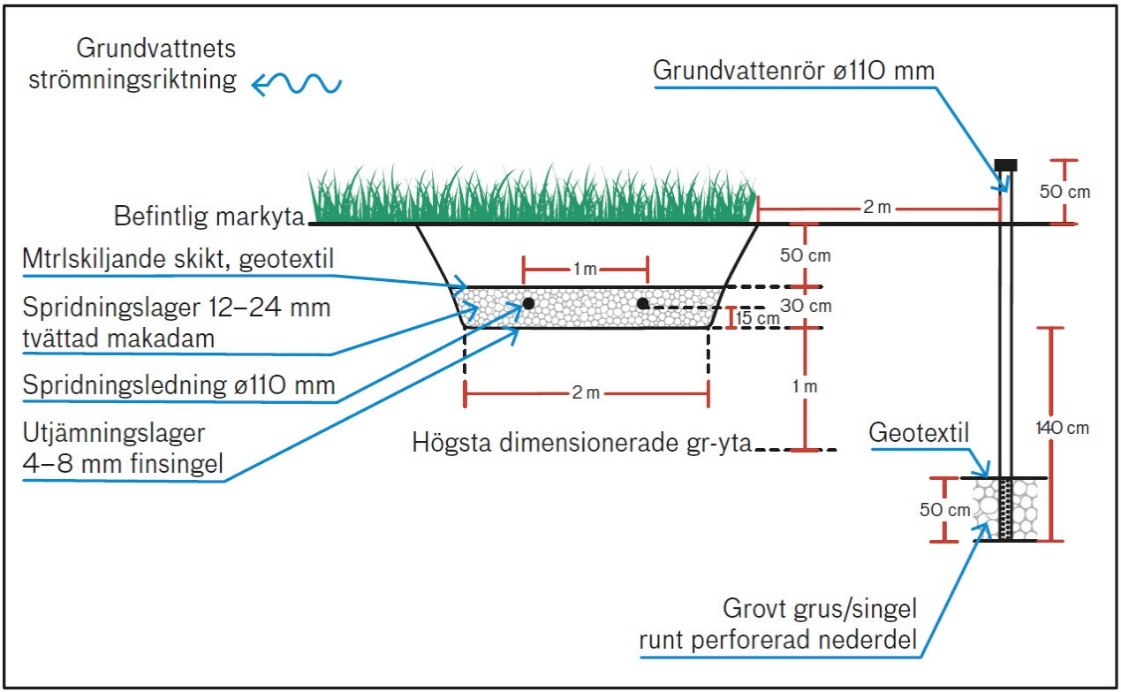 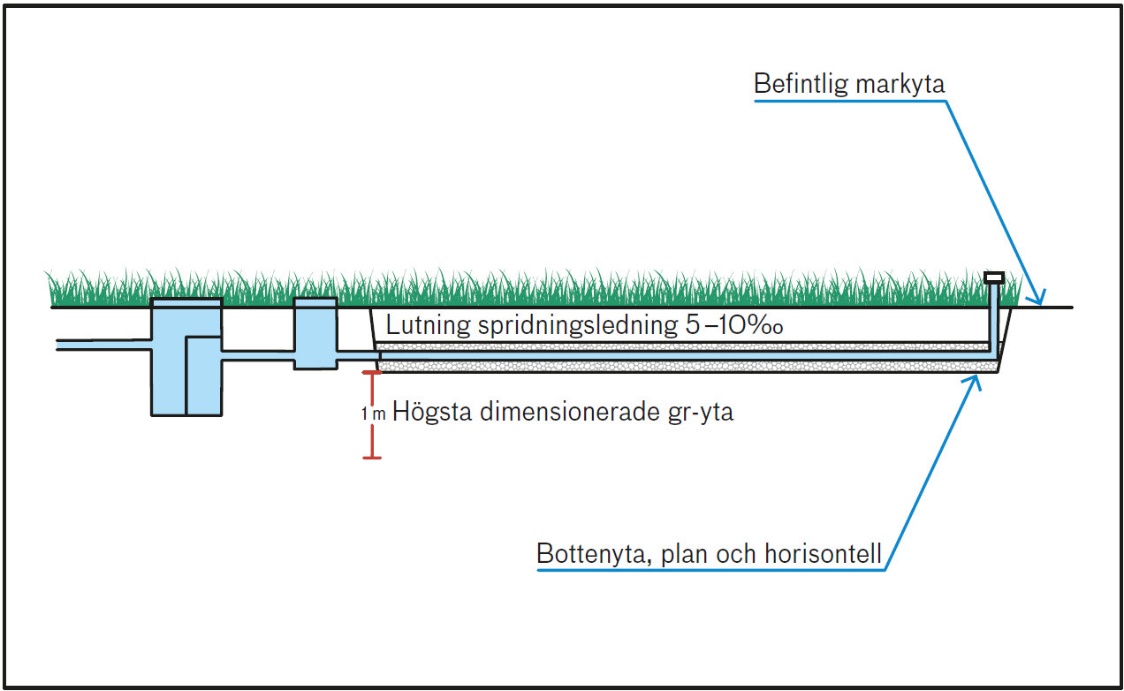 Figur 2. Exempel på profilritning med längdsektion.Spridningsytan på en infiltration eller markbädd behöver också framgå, se figur 3.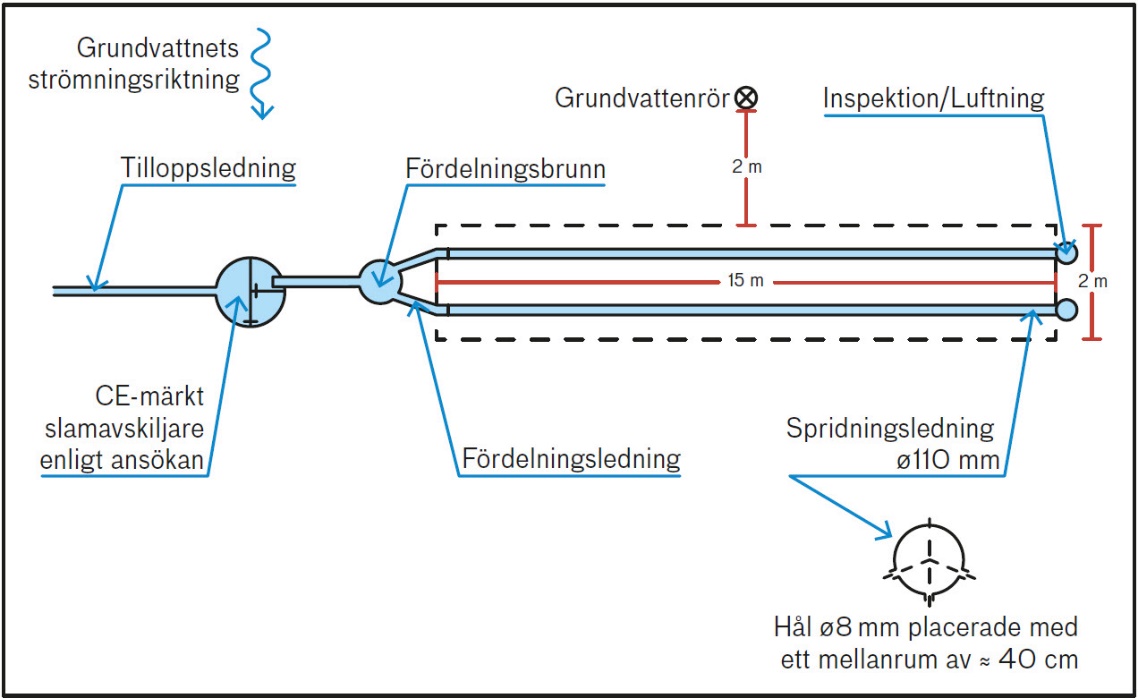 Figur 3. Exempel på längdsektion sedd ovanifrån. Om anläggningen är exempelvis en markbädd eller ett minireningsverk, så behövs en recipient dit man avleder det renade avloppsvattnet. Det kan vara ett dike, en bäck eller en sjö. Då ska höjdförhållandena och högsta förväntade vattennivå i recipienten i utsläppspunkten framgå av ritningen. Det behövs för att säkerställa att vattennivån i recipienten inte kan påverka anläggningen negativt genom att vatten rinner in i anläggningen bakvägen. 